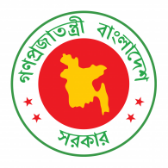 43rd Session of UPR Working GroupStatement by Bangladesh in the Review of Barbados under 4th Cycle of UPR05 May 2023, 0900- 1230hrs.Thank you, Ms. Vice-President,Bangladesh thanks the distinguished delegation of Barbados for presenting a comprehensive report on their achievements after the 3rd UPR cycle. We appreciate Barbados for ratifying the ILO Convention on Violence and Harassment in the World of Work and Marrakesh Treaty to Facilitate Access to Published Works for Persons Who Are Blind. Promulgation of the Prevention of Corruption Bill 2021 is certainly a significant development in its national governance. Besides, high public investment in the education sector has contributed much to attaining almost 100 percent literacy rate. On the contrary, there are some challenges in combating trafficking in person and ensuring gender equality.In spirit of constructive engagement, Bangladesh offers the following recommendations to Barbados:One, Undertaking robust measures to prevent both internal and external trafficking of children; Two, Continue efforts to ensure more female representation in government administration;  We wish Barbados every success in its review.I thank you. ****